CONTENIDO1	Objetivo	22	alcance	23	Roles	24	Responsabilidades	25	Participantes	26	Funcionamiento del Grupo	27	BITACORA DE CAMBIOS	4Objetivo[Se deberán señalar los objetivos a cumplir por el Grupo de trabajo para la dirección de TIC..] alcance[Se deberá confirmar en este apartado el ámbito de procesos, actividades y factores críticos sobre los cuales actuará el Grupo.]RolesResponsabilidadesParticipantesFuncionamiento del GrupoProgramación de sesiones ordinarias[Se sugiere que se efectúe la programación de manera semestral con al menos 1 (un mes) de anticipación al inicio del semestre que se programe.]Programación de sesiones extraordinarias[Deberán establecerse criterios para la celebración de sesiones extraordinarias, por ejemplo, por estar en riesgo un servicio crítico de TIC, por requerirse un cambio en la planeación estratégica de TIC que impacte a , por cambios presupuestales que impacten el desarrollo de los proyectos o los compromisos contractuales.]Descripción del funcionamiento del Grupo[En este caso se deberán establecer los elementos para el funcionamiento del Grupo, tales como: la entrega de la información necesaria para los temas que discutirá el Grupo en las sesiones, el desarrollo de las sesiones, la forma de describir los acuerdos que se tomen, la elaboración de  de acuerdos, la elaboración de minutas, los responsables de ejecutarlos, los responsables de su seguimiento y las firmas de aprobación requeridas para los acuerdos.]Otros elementos para el funcionamiento del Grupo[En este apartado se deberán enunciar elementos complementarios tales como: la obligatoriedad de asistencia, el número de asistentes mínimos para dar validez a las sesiones, los miembros que pueden ser representados por inmediatos inferiores, los mecanismos de comunicación y seguimiento de acuerdos.]BITACORA DE CAMBIOSActa Constitutiva del Grupo Estratégico 
de TICMAAGTICSI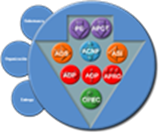 Establecimiento del Modelo de Gobernabilidad.MAAGTICSIEstablecimiento del Modelo de Gobernabilidad.Documento de integración y operación del Grupo Estratégico TICDocumento de integración y operación del Grupo Estratégico TICDocumento de integración y operación del Grupo Estratégico TICNombre del rolDescripción breve del rolPerfilRolDescripción de la responsabilidadNombre y cargo del servidor públicoRol o roles a desempeñar(uno por renglón)ObservacionesRevisiónDescripción del CambioFecha de evaluaciónAprobadorAceptado
  /RechazadoFecha de aplicación01Actualización de la Imagen InstitucionalJUN 15Mtra. Ma. De Lourdes Zaldívar MartínezAceptadoJUN 1502Transición del SGC de la Norma ISO 9001:2008 a la Norma ISO 9001:2015Revisión de contenidos y actualización de encabezadosMAY 18M. en I. María Isabel Garrido GalindoAceptadoMAY 1803Actualización de Imagen InstitucionalDIC 20M. en I. María Isabel Garrido GalindoAceptadoDIC 20